Dossier à remplir selon les indicationsAllocation recherche paramédicaleactivité physique et diabèteSFD PARAMEDICAL / USDCOORDONNÉES DES PORTEURS DU PROJETrecommandations de rédactionRemplir à la suite, suivant la structure ci-dessous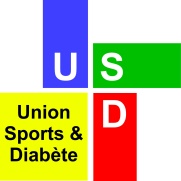 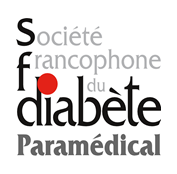 Respecter l’anonymat dans vos textes.Et renvoyer votre dossier en 2 fichiers en format PDF                                 à l’adresse suivante : prixsfdparamedical@sfdiabete.orgA partir du 1 Septembre et Avant le 15 Décembre.1)Titre du projet ;2)Prénom, nom du responsable ou porteur du projet, adresse et mail de contact.3)Noms et adresses des personnes ou centres impliqués dans le travail de recherche (s’il y a lieu, remplir le tableau ci-dessous)4) Déclaration sur l’honneur à réaliser le projet dans l’année (ou selon calendrier fourni)	Je, soussigné                                                     , déclare avoir pris connaissance du règlement du concours et m’engage à réaliser le projet et à venir le présenter à la journée paramédicale du Congrès SFD et à fournir tous les documents nécessaires pour la remise du prix par le biais d’un organisme habilité à le gérer, si je suis le lauréat du concours. Fait le                      àSignature du porteur de projet :NomsFonctionAdresses12345